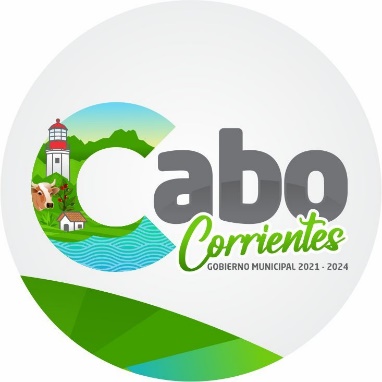 CURRICULUM VITAE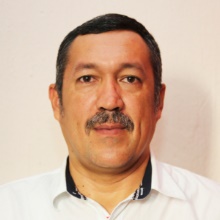 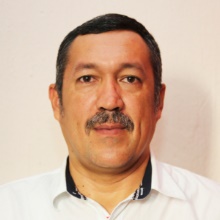 Formación Académica:Primaria. 1er Grado a 4to Grado (Josefina Castillo, El Tuito Jalisco)Primaria 5to y 6to Grados (Josefa O. de Domínguez, El Tuito Jalisco)Secundaria 1er Grado (Instituto Forja, El Grullo Jalisco)Secundaria 2do y 3er Grado (Escuela Secundaria Técnica, El Tuito Jalisco)Preparatoria: Universidad de GuadalajaraExperiencia laboral:Encargado del Sonido del Ayuntamiento Administración 2001-2003Jefe del departamento de Informática 2004-2006 Jefe del departamento de Informática 2007-2009Jefe del departamento de Informática Enero 2010 -  Abril 2010Jefe del departamento de Informática 2015 – 2018Director de Informática 2018 - 2021Director de Informática 2021 – a la fechaHabilidades y conocimientos:Paquete de Ofimática (word, Excel, power point)Sistemas operativos Windows e IOSRedes (Datos, conmutador, ccvt)Base de Datos Programación web (php y Msql, programación wordpress)InternetReparación de equipos de computo